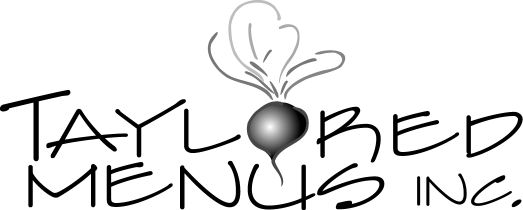 Passover Menu 2023SOUPS & APPETIZERS:Matzo Ball Soup - serves 2-3									$14 per QTChopped Chicken Liver (GF)									$9.50 per ½ lbs.													$17 per lbs.Fresh Vegetable Crudités w/ house made hummus (GF) - serves 8 to 12			$33 - 14” trayGefilte Fish w/ red beet horseradish over greens						$5 eachSeder Plate (not plated): 									$13 each		Haroseth, parsley, horseradish, burnt egg, shank bone (GF)MAIN COURSE OFFERINGS:Paprika & Tomato Braised Brisket w/ gravy (GF)						$27 per lb.Extra Gravy (GF)										$10 per pintSalmon - Cedar plank grilled.  Lemon-herb matzo crust (4 servings)			$39 tray								     (6 servings)				$57 trayWhole Roasted Chicken - cut into 6 pcs w/ jus, sun dried tomato,				$17 per bird		lemon zest & fresh thyme. 4 lbs. average chicken size - feeds 3-4 people (GF)SIDES BY THE TRAY 	Sweet & creamy Matzo, apple, raisin & almond Kugel 				$25 per trayRoasted herb de Provence Heirloom Potatoes (GF)					$21 per tray Haroseth (GF)										$14 per lb.   $8- ½ lbs. Roasted Brussel sprouts balsamic drizzle & toasted walnuts	 (GF)			$27 per trayGrilled Assorted Vegetable Platter - 14” size						$42 per 14” traySWEETSFresh Fruit Bowl (GF)								$30 Coconut Macaroons (GF)								$18 dz.   $10 Per ½ dz. Meringue’s w/ Praline (GF)								$18 dz.   $10 Per ½ dz.Dark Chocolate Walnut Bombs (GF)							$18 dz.   $10 Per ½ dz. Tray feeds 8-10 peoplePlease place your orders by Friday, March 31st at noon.Orders may be picked up at our café / store location Wednesday, April 5th & Thursday, April 6th between 11am – 6:30pm**Deliveries available for $15 - $25 depending on location**101 Castleton St., Pleasantville NY—next to Breaking Ground Dance StudioOffice line: (914) 741-5410 | Instagram @taylored_menus 